РАБОТА  КОМПЬЮТЕРНОГО   КЛАССА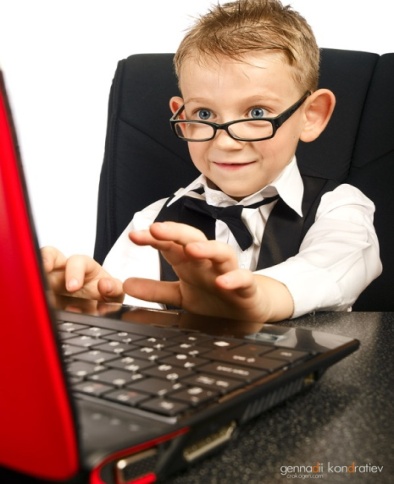 занятия «Инфознайка»01.06.2017-14.07.2017(кроме выходных)10.00 час.-12.00 час.(отв.Сартюкова Алёна Александровна)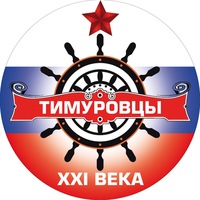 «БЮРО  ДОБРЫХ  УСЛУГСОВРЕМЕННЫХ ТИМУРОВЦЕВ»И Ю Н Ь-АВГУСТ(руководитель  ученического самоуправления, ст.вожатая   Гостищева   Анна   Васильевна)Помощь ветеранам педагогического труда, ветеранам Великой Отечественной войны,                                 пожилым людям